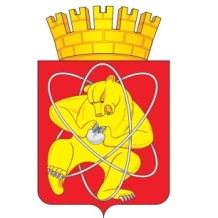 Муниципальное образование «Закрытое административно – территориальное образование Железногорск Красноярского края»СОВЕТ ДЕПУТАТОВ  ЗАТО  г.ЖЕЛЕЗНОГОРСК РЕШЕНИЕ26 мая 2016                                                                                                                                8-33Рг.ЖелезногорскО внесении изменений в решение Совета депутатов ЗАТО г.Железногорск от 22.10.2015 № 3-3Р «О создании административной комиссии городского округа ЗАТО г.Железногорск»В соответствии с Конституцией Российской Федерации, Кодексом Российской Федерации "Об административных правонарушениях", Законом Красноярского края от 02.10.2008 № 7-2161 "Об административных правонарушениях", Законом Красноярского края от 23.04.2009 № 8-3168 "Об административных комиссиях в Красноярском крае", Законом Красноярского края от 23.04.2009 № 8-3170 "О наделении органов местного самоуправления муниципальных образований края государственными полномочиями по созданию и обеспечению деятельности административных комиссий", руководствуясь Уставом ЗАТО Железногорск, Совет депутатовРЕШИЛ:1. Внести изменения в решение Совета депутатов ЗАТО г. Железногорск от 22.10.2015 № 3-3Р "О создании административной комиссии городского округа ЗАТО Железногорск", изложив приложение № 1 к решению Совета депутатов ЗАТО г. Железногорск от 22.10.2015 № 3-3Р в новой редакции (приложение № 1 к настоящему решению).2. Контроль за исполнением настоящего решения возложить на председателя комиссии по вопросам местного самоуправления и законности С.Г. Шаранова.3. Настоящее решение вступает в силу после его официального опубликования.Глава ЗАТО г. ЖелезногорскВ.В. МедведевПриложение к решению Совета депутатовот 26 мая 2016 № 8-33РСостав административной комиссии городского округа ЗАТО ЖелезногорскШевченко А.В.	- заместитель Главы администрации ЗАТО г.Железногорск по общим вопросам, председатель административной комиссии.Андросова Е.В.	- руководитель Управления делами – заведующий общим отделом администрации ЗАТО г.Железногорск, заместитель председателя административной комиссии.Козлова Е.В.	- ведущий специалист – ответственный секретарь административной комиссии администрации ЗАТО г.Железногорск, ответственный секретарь административной комиссии.Члены комиссии:Иванов Н.В.	- представитель общественной организации «Городской совет ветеранов войны и труда»;Дегтярев И.Ю.	- депутат Совета депутатов ЗАТО г.Железногорск;Дементьева И.Д.	- главный специалист Управления градостроительства администрации ЗАТО г.Железногорск;Кузин Е.В.	- представитель общественной организации содействия правоохранительным органам «Закон и Порядок»;Шахина И.А.	- главный специалист (по экологии) Управления городского хозяйства администрации ЗАТО г.Железногорск.